О проведении открытых торгов по продаже недвижимого имуществаВ соответствии с Федеральным законом от 21.12.2001 №178-ФЗ  «О приватизации государственного и муниципального имущества», решением Собрания депутатов Байгуловского сельского поселения  Козловского района от 08.04.2019 № 115/6 «О плане приватизации муниципального имущества Байгуловского сельского поселения на 2021 год», администрация Байгуловского сельского поселения Козловского района Чувашской Республики постановляет:Приватизировать имущество, находящееся в муниципальной собственности Байгуловского сельского поселения Козловского района Чувашской Республики, путем продажи на аукционе с открытой формой подачи предложений о цене:-двух этажное (подземных этажей 1) нежилое здание, общей площадью1686,5 кв.м. с кадастровым номером    21:21-06/010/2007-304, с земельным участком под ним общей площадью 5535 кв.м., категория земель: земли населенных пунктов, разрешенное использование: для иных целей, с кадастровым № 21:12:031202:0020, находящихся в собственности Байгуловского сельского поселения Козловского района Чувашской Республики, расположенный по адресу: Чувашская Республика, Козловский район, с. Байгулово, ул. 70 лет Октября, д. 8а;2.   Утвердить прилагаемую аукционную документацию о проведении открытого      аукциона  по реализации недвижимого имущества, указанного в  пункте 1       настоящего постановления.3.  Постановление № 45  от 17 августа 2020 года признать утратившим силу.4.   Создать комиссию  по проведению открытых торгов в следующем составе:- Хлебников В.А. – глава администрации Байгуловского сельского поселения Козловского района Чувашской Республики, председатель комиссии;- Рылеева Н.Х. – ведущий специалист-эксперт сектора земельных и имущественных отношений администрации Козловского района Чувашской Республики, секретарь комиссии (по согласованию); Члены комиссии:- Ситнова Н.Ю.-заместитель начальника отдела строительства и общественной инфраструктуры (по согласованию);-    Прохоров А.И. - депутат Собрания депутатов Байгуловского сельского поселения Козловского района Чувашской Республики,  (по согласованию);-  Степанова И.А. - специалист 1 разряда администрации Байгуловского сельского поселения Козловского района Чувашской Республики;-   Прохорова Н.Г. – депутат Собрания депутатов Байгуловского сельского поселения Козловского района Чувашской Республики,  (по согласованию). Контроль за исполнением  настоящего  постановления  оставляю за собой.       Глава Байгуловского сельского поселения                                                 В.А.ХлебниковЧĂваш РеспубликиКуславкка районĔКУСНАР ЯЛ ПОСЕЛЕНИЙĚНАдминистрацийĔ ЙЫШĂНУ № 8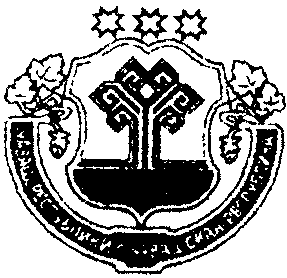 Чувашская республикаКозловский районАДМИНИСТРАЦИЯ БАЙГУЛОВСКОГО СЕЛЬСКОГО ПОСЕЛЕНИЯ ПОСТАНОВЛЕНИЕ № 8Чувашская республикаКозловский районАДМИНИСТРАЦИЯ БАЙГУЛОВСКОГО СЕЛЬСКОГО ПОСЕЛЕНИЯ ПОСТАНОВЛЕНИЕ № 8Чувашская республикаКозловский районАДМИНИСТРАЦИЯ БАЙГУЛОВСКОГО СЕЛЬСКОГО ПОСЕЛЕНИЯ ПОСТАНОВЛЕНИЕ № 8  Пуш    уйăхĕн 02-мĕшĕ  2021 ç.      Пуш    уйăхĕн 02-мĕшĕ  2021 ç.      Пуш    уйăхĕн 02-мĕшĕ  2021 ç.                        02 марта   2021 г.                          Куснар ялĕ                         Куснар ялĕ                         Куснар ялĕ                        с. Байгулово